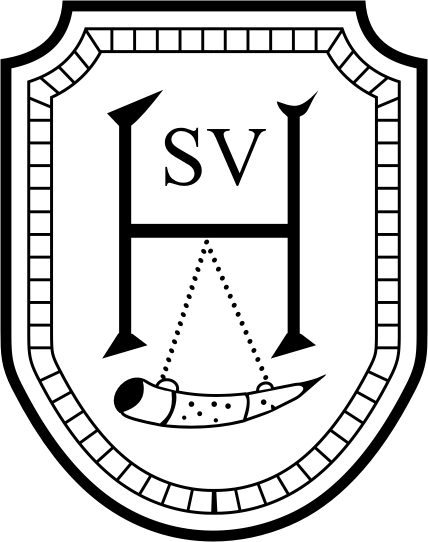 SV Hörnerkirchen e.V. SV Hörnerkirchen e.V. Rosentwiete 4, 25364 Brande-HörnerkirchenAn den SV Hörnerkirchen e.V.Rosentwiete 425364 Brande-Hörnerkirchen25355 Barmstedt 																				Datum:  Aufnahmeantrag  				 Abteilungswechsel 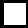 Nur mit Erteilung einer Einzugsermächtigung (siehe Seite 2) 		alte Abteilung                                                                       								Zuordnung beibehalten    Ja    Nein	                 1.  als  aktives   förderndes (passives) Mitglied Name:                                                             	Vorname:                                                                                  Geburtsdatum:	                                                         	Eintritts-oder Änderungsdatum:                                          2. Es wird die Aufnahme für die Abteilung                                                beantragt.    Bitte beachten: Einige Sparten erheben einen Zusatzbeitrag! 3. Antragsteller bzw. Beitragszahler/in (bei Minderjährigende/r die Erziehungsberechtigten) Name:       	                                       		Vorname: 	                                       PLZ, Wohnort:	                                       		Straße:   	                                       Telefon:	                                       		E-Mail: 		                                       Nach § 43 BDSG informieren wir Sie hiermit, dass Ihre im Aufnahmeantrag gemachten Angaben in unserer EDV gespeichert und ausschließlich für Vereinszwecke genutzt werden. Grundlage der Mitgliedschaft ist die Vereinssatzung. Diese kann im Internet unter www.svhoernerkirchen.de eingesehen werden. Einverständniserklärung zum Recht am BildIch bin damit einverstanden, dass der SV Hörnerkirchen e.V. fotografische Aufnahmen von mir bzw. meinem Kind im Zusammenhang mit Sport- oder anderen Veranstaltungen des Vereins für seine Presse- und Öffentlichkeitsarbeit, auf der Vereinseigenen Internetseite, in der VereinsZeitung oder anderen Druckerzeugnissen veröffentlicht.NewsletterIch bin damit einverstanden, dass der SV Hörnerkirchen e.V. mir aktuelle Informationen per E-Mail zusenden kann..( Datum )   		 	( Unterschrift )        SV Hörnerkirchen e.V. Erteilung eines SEPA-Lastschriftmandats Zahlungsempfänger: SV Hörnerkirchen e.V., Rosentwiete 4, 25364 Brande-HörnerkirchenSparkasse Südholstein, IBAN: DE39 23051030 000 8590291, BIC: NOLADE21SHO Gläubiger-Identifikationsnummer: DE39ZZZ00000897875Mandatsreferenz: (wird vom SV Hörnerkirchen e.V. ausgefüllt und separat mitgeteilt) SEPA-Lastschriftmandat: Ich ermächtige den Zahlungsempfänger, Zahlungen von meinem Konto mittels Lastschrift einzuziehen. Zugleich weise ich mein Kreditinstitut an, die vom Zahlungsempfänger (SV Hörnerkirchen e.V.) auf mein Konto gezogenen Lastschriften einzulösen. Hinweis: Ich kann innerhalb von acht Wochen, beginnend mit dem Belastungsdatum, die Erstattung des belasteten Betrages verlangen. Es gelten dabei die mit meinem Kreditinstitut vereinbarten Bedingungen. KontoinhaberName:       	                                       		Vorname: 	                                       PLZ, Wohnort:	                                       		Straße:   	                                       Bankverbindung 					ZahlungsweiseGeldinstitut: 	                                                                      	 jährlich		 halbjährlichIBAN: 		                                                                      	 vierteljährlich	 monatlichOrt, Datum					                     Unterschrift Änderung des Namens, der Anschrift oder des Kontos sind der Geschäftsstelle bitte umgehend mitzuteilen. Wenn das Konto nicht die erforderliche Deckung aufweist, besteht für das kontoführende Geldinstitut keine Verpflichtung zur Einlösung der Lastschrift. Kosten verspäteter Zahlungen (Bankgebühren und Porto für Erinnerungen und Mahnungen) werden in Rechnung gestellt. Die Erteilung einer Einzugsermächtigung / SEPA-Lastschriftmandats erspart Ihnen und dem Verein Kosten und Arbeit. SV Hörnerkirchen e.V. BeiträgeGrundbeitrag		Monat			  JahrErwachsene	10,50 €		126,00 €Familie	25,00 €		300,00 €Kinder             0 – 13 J.	  5,80 €		69,60 €Jugendliche   14 – 18 J.	  7,60 €		91,20 €Begleitperson Eltern-Kind-T.    5,80 €		69,60 €Ermäßigter Beitrag	  7,60 €	  91,20 €           Förderer	  3,00 €	 	36,00 €		(oder freiwillig mehr nach Absprache)AbteilungszuschlägeFußball	Erwachsene	  2,00 €		  24,00 €Familie	  2,00 €		  24,00 €TennisErwachsene	  5,50 €		  66,00 €Familie	11,00 €		132,00 €Jugendliche   0 – 18 J.	  1,50 €		  18,00 €SelbstverteidigungAlle Mitglieder Karate	  2,50 €		  30,00 €KegelnAlle Mitglieder                           7,00 €	    84,00 €Die Preise für Kurse können in der Geschäftsstelle erfragt werden.Selbstzahler-Zuschlag 5 Euro pro Jahr (Beschluss der Mitgliederversammlung vom 09.12.2013   ) SV Hörnerkirchen e.V. Infoblatt zum Bildungsgutschein      Wie Sie sicherlich der Presse entnommen haben, wurde auf Bundesebene ein Bildungspaket      verabschiedet.      Was bedeutet das für Ihr Kind bzw. wie bekommen Sie den Beitrag für den Sportverein gezahlt      oder erstattet.      Sind Sie Bezieher von Arbeitslosengeld II oder von Sozialgeld nach SGB II, so wenden Sie sich      bitte an ihren Sachbearbeiter im job-center. Antragsformulare und Informationen sind im       Internet unter www.jobcenter-kreis-pinneberg.de hinterlegt.      Familien, die Wohngeld oder den Kinderzuschlag beziehen, wenden sich bitte an den Kreis      Pinneberg, Kurt-Wagener-Straße 11, 25337 Elmshorn, Tel. 04121/45020.      Ansprechpartner ist auch hier ihr Sachbearbeiter.                              Sollten Sie Hilfe bei der Beantragung benötigen, so wenden Sie sich gerne an die Geschäftsstelle      des SV Hörnerkirchen, Rosentwiete 4, 25364 Brande-Hörnerkirchen,       Öffnungszeiten: Dienstag von 8.00 Uhr – 12.00 Uhr und Donnerstag von 17.00 Uhr – 19.00 Uhr.